Приложение № 1к Положению о «Епархиальном конкурсе чтецов и алтарников»НИЖНЕТАГИЛЬСКАЯ ЕПАРХИЯРУССКОЙ ПРАВОСЛАВНОЙ ЦЕРКВИ (МОСКОВСКОГО ПАТРИАРХАТА)ОТДЕЛ РЕЛИГИОЗНОГО ОБРАЗОВАНИЯ И КАТЕХИЗАЦИИ___________________________________________________________________________________ЗАЯВКАна участие в конкурсе чтецов и алтарников среди воспитанников воскресных школ Нижнетагильской епархииКонтактный телефон руководителя воскресной школы ________________________Электронный адрес руководителя воскресной школы ____________________________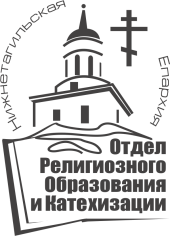 АДРЕСИ ТЕЛЕФОН СайтE-mail                        Храм в честь Воскресения Христова:г. Нижний Тагил. ул. Лесная, 20,телефон +7(902)275-28-31Tagiloro.rusofya_oro@mail.ruНазвание ВШ Город(поселок)Благочиние Название храма, к которому относится ВШ ФИО участникаВозрастПослушание ФИО наставника